Port Forward Sheet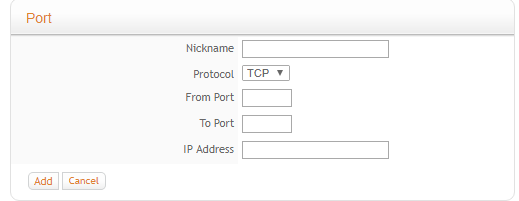 